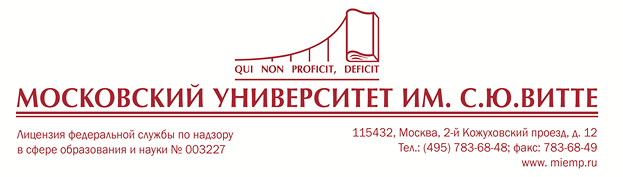 ПРОГРАММАУЧЕБНОЙ ПРАКТИКИ Тип практики: Ознакомительная практикаНаправление подготовки: 44.03.02 «Психолого-педагогическое образование»Направленность (профиль) подготовки:«Психология и социальная педагогика»Уровень высшего образования:БакалавриатФормы обучения: очная, очно-заочная и заочная формы1. ОБЩИЕ ПОЛОЖЕНИЯ1.1	 Вид, тип, способ и форма проведения практикиПрограмма учебной практики (ознакомительной практики) предназначена для студентов, обучающихся по направлению подготовки 44.03.02 «Психолого-педагогическое образование», профиль «Психология и социальная педагогика».Практика обучающихся в Университете является видом учебной деятельности, направленной на формирование, закрепление, развитие практических навыков и компетенций в процессе выполнения определенных видов работ, связанных с будущей профессиональной деятельностью.Учебная практика относится к разделу «Практики» базового учебного плана основной профессиональной образовательной программы по направлению подготовки 44.03.02  «Психолого-педагогическое образование» и является видом учебной деятельности, направленной на ознакомление, формирование, закрепление, развитие практических навыков и компетенции в процессе выполнения определенных видов работ, связанных с будущей профессиональной деятельностью в области психологии и образования.Программа учебной практики разрабатывается и утверждается с учетом учебного плана по направлению подготовки 44.03.02 «Психолого-педагогическое образование» (профиль – психология и социальная педагогика) и рабочих  программ дисциплин.Учебная практика проводится в целях получения первичных профессиональных знаний и умений.Виды и типы практики:В соответствии с ФГОС ВО видом практики является учебная практика, тип практики: ознакомительная практика.Аттестация по итогам учебной практики осуществляется на основе оценки решения студентами задач практики, отзыва руководителя практики об уровне его знаний и квалификации. По результатам аттестации практики выставляется зачет.Форма и способы проведения практикиВ соответствие с ОПОП по направлению 44.03.02 «Психолого-педагогическое образование» Университете предусмотрено проведение всех видов практик стационарно.Учебная практика проводится после окончания периода теоретического обучения в установленном КУГ семестре.Форма проведения практики: очная.Способы проведения практики: стационарная.Для направления студента на учебную практику (ознакомительную практику), ему необходимо не позднее чем за три месяца до начала практики написать заявление на имя заведующего кафедрой психологии, педагогики и социально-гуманитарных дисциплин. По результатам прохождения практики студент составляет отчет о прохождении практики в соответствии с программой практики и индивидуальным заданием, свидетельствующий о закреплении знаний, умений, приобретении практического опыта, освоении универсальных компетенций. Индивидуальное задание следует заполнять и выполнять по образцу, который представлен в приложении к данной программе.Формой промежуточной аттестации по учебной практике (ознакомительной практике) является зачет.Студенты, не выполнившие программу практики по уважительной причине, направляются на практику вторично.Студенты, не выполнившие программу практики без уважительной причины или получившие по ее итогам незачет, не допускаются к государственной итоговой аттестации и подлежат отчислению из Университета. Студенты, переведенные из других образовательных организаций высшего образования либо с других направлений подготовки и имеющие академическую задолженность по практике, направляются на практику в соответствии с индивидуальным заданием, разработанным выпускающей кафедрой.Практика проводится со студентами индивидуально или в составе учебных групп (подгрупп).Все документы, возникающие в процессе организации и прохождения практики обучающимся, переписка с обучающимся по практике, включая информационные сообщения, хранятся в разделе «Практика» личного кабинета обучающегося в Электронном университете.1.2. Цели, задачи и нормативно-правовая база практикиУчебная практика (ознакомительная практика) обеспечивает последовательность и непрерывность в формировании у студентов универсальных компетенций. Нормативную правовую базу разработки программы учебной практики (ознакомительной практики) составляют:        Федеральный закон от 29 декабря 2012 года № 273-ФЗ «Об образовании в Российской Федерации»;       Приказ Министерства образования и науки РФ от 22 февраля 2018 г. № 122 “Об утверждении федерального государственного образовательного стандарта высшего образования - бакалавриат по направлению подготовки 44.03.02 Психолого-педагогическое образование”        Приказ Минобрнауки России от 27.11.2015 № 1383 (с изм. от 15.12.2017 № 1225) «Об утверждении Положения о практике обучающихся, осваивающих основные профессиональные образовательные программы высшего образования».ОПОП Московского университета имени С.Ю. Витте по направлению подготовки 44.03.02 «Психолого-педагогическое образование»;Порядок организации и проведения практики обучающихся, осваивающих основные профессиональные образовательные программы высшего образования, утвержденный приказом ректора № 128-3 от «29» декабря 2017 г.;Порядок разработки и утверждения образовательных программ высшего образования – программ бакалавриата, программ специалитета, программ магистратуры и программ подготовки научно-педагогических кадров в аспирантуре, утвержденный приказом ректора № 3 от «17» января 2017 г.Цели, задачи и содержание учебной практики (ознакомительной практики) определяются требованиями к результатам практики, установленными ФГОС ВО в части формирования универсальных компетенций.Целью учебной практики (ознакомительной практики) является овладение необходимыми общекультурными, универсальных компетенций, систематизация, обобщение и углубление теоретических знаний, а также общее знакомство с организационной структурой образовательного учреждения на основе наблюдения за образовательным процессом.Задачами учебной практики (ознакомительной практики) выступают:- обобщение, систематизация, конкретизация и закрепление теоретических знаний на основе изучения опыта работы конкретного образовательного учреждения по учебному, воспитательному и организационно-методическому направлениям  деятельности;- приобретение навыков и умений по профессиональной деятельности в области психолого-педагогического сопровождения учебно-воспитательного процесса на основе наблюдения за ним;- овладение необходимым набором универсальных компетенций.1.3 Перечень планируемых результатов обучения при прохождении Практики, соотнесённых с планируемыми результатами освоения ОПОП ВОТаблица планируемых результатов обучения по практике, соотнесенных с планируемыми результатами освоениями программы бакалавриата:1.4. Место учебной практики (ознакомительной практики) в структуре ОПОП ВОУчебная практика (ознакомительная практика) является обязательным видом учебной работы обучающегося, входит в обязательную часть блока 2 «Практика» и имеет код Б2.О.01.01(У) в соответствии с ФГОС ВО по направлению подготовки 44.03.02 «Психолого-педагогическое образование». Во время прохождения учебной практики (ознакомительной практики) студент формирует соответствующие компетенции и подкрепляет практическими навыками теоретические положения, полученные в результате психолого-педагогических дисциплин, таких как: общая педагогика, общая и экспериментальная психология, теории обучения и воспитания, нормативно-правовые основы профессиональной деятельности в сфере образования, анатомия и возрастная физиология.1.5 Объем Учебной Практики в зачетных единицах и ее продолжительности в неделях Объем и продолжительность учебной практики (ознакомительной практики) составляет 3 зачетных единиц (108 часов, 2 недели) и включает в себя проведение промежуточной аттестации по итогам практики. В соответствии с ОПОП ВО по направлению подготовки 44.03.02 «Психолого-педагогическое образование», на учебную практику (ознакомительную практику) отводится следующее количество зачетных единиц и времени:Студенту за время прохождения учебной практики (ознакомительной практики) необходимо выполнить программу практики и индивидуальное задание.2. СОДЕРЖАНИЕ ПРАКТИКИ2.1. Этапы практики и виды выполняемых работ Организация проведения практики осуществляется Университетом на основе договоров с организациями, деятельность которых соответствует профессиональным компетенциям, осваиваемым в рамках ОПОП ВО. Практика может быть проведена непосредственно в Университете. Шаблон договора расположен по адресу https://www.muiv.ru/studentu/tsentr_karery_praktiki_i_trudoustroystva/praktika/.Обучающиеся, совмещающие обучение с трудовой деятельностью, вправе проходить практику по месту трудовой деятельности в случаях, если профессиональная деятельность, осуществляемая ими, соответствует требованиям к содержанию практики.Типовой план проведения практики на прохождение практики представлен в таблице.Практика осуществляется в четыре этапа:- Подготовительный этап. - Знакомство с правилами внутреннего распорядка образовательного учреждения. Ознакомление с направлениями деятельности образовательного учреждения. Инструктаж по технике безопасности.- Адаптивно-производственный этап. - Изучение  документации, в том числе знакомство с учредительными документами, организационной структурой образовательного учреждения. Беседы с руководством практики от учреждения. Знакомство с должностными инструкциями персонала.- Основной этап практики (работа студентов в соответствии с планом-заданием)- Завершающий этап. - Анализ материала. Оформление отчета и предоставление его руководителю. 2.2. Задания студентам на практикуРекомендуемыми местами прохождения учебной практики (ознакомительной практики), наиболее соответствующими направлению подготовки обучающихся 44.03.02 «Психолого-педагогическое образование» (профиль – Психология и социальная педагогика) являются дошкольные образовательные учреждения, средние общеобразовательные школы и учреждения дополнительного образования детей.Учебная практика (ознакомительная практика) студентов включает в себя работу в области психолого-педагогического сопровождения учебно-воспитательного процесса.Типовое индивидуальное задание на учебную практику2.3. Особенности прохождения практики инвалидами и лицами с ограниченными возможностями здоровьяПрактика для обучающихся с ограниченными возможностями здоровья и инвалидов проводится с учетом особенностей их психофизического развития, индивидуальных возможностей и состояния здоровья. В договоре Университета с организацией-базой практики обязательно отражаются индивидуальные особенности инвалидов и лиц с ограниченными возможностями здоровья, условия прохождения практики и оборудование рабочих мест.В соответствии с п.6.7 ФГОС ВО выбор мест прохождения практик для лиц с ограниченными возможностями здоровья производится с учетом состояния здоровья обучающихся и требований по доступности.Для лиц с ограниченными возможностями здоровья и инвалидов, создаются специально оборудованных рабочих мест с учетом их особенностей, физиологии, а также психофизического развития, индивидуальных возможностей, состояния здоровья, профессионального вида деятельности, характера труда, выполняемых трудовых функций. Материально-технические условия прохождения практики, должны обеспечивать возможность беспрепятственного доступа практикантов из числа лиц с ограниченными возможностями здоровья и инвалидов к специально оборудованным рабочим местам, а также в туалетные комнаты и другие помещения, а также их пребывания в указанных помещениях Организации (в том числе наличие пандусов, подъемников, поручней, расширенных дверных проемов, лифтов; при отсутствии лифтов рабочее место должно располагаться на первом этаже здания).Не допускается использование практиканта на должностях и работах, противопоказанных лицам с ограниченными возможностями и инвалидам.3. Формы отчетности по результатам прохождения учебной практики (ознакомительной практики)По результатам Практики, в течение пяти дней после ее окончания, студент обязан представить руководителю практики от Университета документы, свидетельствующие о закреплении знаний, умений, приобретении практического опыта, об освоении профессиональных компетенций.Полный пакет документов по практике на каждого обучающегося (организованной на базе организации (предприятия)), формируемый в ЭИОС, включает:- заявление о направлении на практику;- договор о направлении на практику;- распоряжение о направлении на практику;- рабочий график (план) практики;- индивидуальное задание на практику;- отчет о прохождении практики;- отзыв – характеристика руководителя практики от организации (предприятия).Полный пакет документов по практике на каждого обучающегося (организованной на базе кафедры или иного подразделения Университета), формируемый в ЭИОС, включает:- заявление о направлении на практику;- распоряжение о направлении на практику;- рабочий график (план) практики;- индивидуальное задание на практику;- отчет о прохождении практики;- отзыв – характеристика руководителя практики от подразделения УниверситетаПромежуточная аттестация по практике проводится в виде защиты отчета по практике в даты, установленные расписанием. По результатам аттестации по практике выставляется – зачет.Неудовлетворительные результаты промежуточной аттестации по практике или непрохождение промежуточной аттестации по практике при отсутствии уважительных причин признаются академической задолженностью.Отчет о прохождении практики, составляется по утвержденной форме. Основные требования к отчету по практике:Наиболее общими недостатками при прохождении практики и составлении отчета по ней являются:нарушение правил оформления отчетных документов (отчета о практике);отсутствие вспомогательных документальных материалов, подтверждающих проведение (выполнение) в ходе практики различных задач;отсутствие конкретики в формулировках, преобладание общих фраз и общеизвестных истин в противовес описанию конкретных результатов, особенностей, специфики и пр. учебно-воспитательной работы;отсутствие приложений (планы занятий, протоколы наблюдений, результаты диагностики и пр.);невыполнение выданного индивидуального задания;расплывчатость заключений студента о прохождении практики.4. Оценочные средства для проведения промежуточной аттестации по практикеОценочные средства, включая оценочные задания для  текущего контроля и промежуточной аттестации обучающихся по практике приведены в Приложении 1 к программе практики.Оценочные средства для проведения промежуточной аттестации обучающихся включают следующие разделы:- перечень компетенций с указанием этапов их формирования в процессе освоения образовательной программы;- описание показателей и критериев оценивания формируемых компетенций, описание шкал оценивания;- типовые контрольные задания или иные материалы, необходимые для оценки знаний, умений, навыков и (или) опыта деятельности;-  методические материалы, определяющие процедуры оценивания знаний, умений, навыков и (или) опыта деятельности.Для обеспечения непрерывного контроля освоения обучающимися элементов основной профессиональной образовательной программы, комплексной оценки результативности учебной деятельности обучающихся в течение семестра в Университете применяется балльно-рейтинговая система.	Перерасчет баллов из 100-балльной в традиционную 4-х балльную систему оценивания осуществляется по следующей шкале:Промежуточная аттестация по учебной практике (ознакомительной практике) предполагает проведение зачета.Для получения зачета обучающийся представляет отчет, который выполняется по результатам прохождения практики с учетом (анализом) результатов проведенных работ; отзыв-характеристику руководителя практики и приложения к отчету (по мере необходимости). 5. Перечень учебной литературы и ресурсов сети «Интернет», необходимых для проведения практикиНормативно-правовые акты:1. Федеральный закон "Об образовании в Российской Федерации" от 29.12.2012 N 273-ФЗ2. "Семейный кодекс Российской Федерации" от 29.12.1995 N 223-ФЗ3. Приказ Минтруда России от 18.10.2013 N 544н (ред. от 05.08.2016) "Об утверждении профессионального стандарта "Педагог (педагогическая деятельность в сфере дошкольного, начального общего, основного общего, среднего общего образования) (воспитатель, учитель)" (Зарегистрировано в Минюсте России 06.12.2013 N 30550)Основная литература:1) Баранчук Н.А. Социально-педагогическая деятельность. Учебник. М.: МУИВ, 2018.https://online.muiv.ru/lib/pdf/139860.pdf2) Гатиатуллина Э.Р. Самоопределение и профессиональная ориентация учащихся. М.: МУИВ, 2016.https://online.muiv.ru/media/lib/books/samoopredelenie-i-professionalnaya-orientatsiya-uchaschihsya-2/xbook976/book/index/index.html3) Кузнецова О.Е. Практикум по социальной психологии. Архангельск: САФУ, 2015http://biblioclub.ru/index.php?page=book&id=4364054) Мардахаев Л. В. Социальная педагогика: педагогика среды. М.: Директ-Медиа, 2018.http://biblioclub.ru/index.php?page=book&id=4966995) Мардахаев Л.В. Социальная педагогика. М.: Юрайт, 2014.https://online.muiv.ru/lib/pdf/90504.pdf6) Пшеничная В.В. Психология. М.: МУИВ, 2018.https://online.muiv.ru/lib/pdf/139861.pdf7) Пшеничная В.В. Социальная психология. М.: МУИВ, 2016.https://online.muiv.ru/lib/pdf/116906.pdf8) Рыбакова Н.А. Общая педагогика. М.: МУИВ, 2016.https://online.muiv.ru/lib/pdf/113978.pdf9) Столяренко А. М. Общая педагогика. М.: Юнити-Дана, 2015.https://online.muiv.ru/lib/books/110498/10) Цилюгина И.Б. Социально-педагогическая деятельность с семьёй. Уфа: БГПУ, 2015.https://online.muiv.ru/lib/books/111571/Интернет-ресурсы1sentyabrya.ru - Портал 1 сентября открытыйурок.рф – Портал «Открытый урок» www.edu.ru - Российское образование – федеральный образовательный портал http://минобрнауки.рф/ - Министерство образования РФ;http://dogm.mos.ru/ - Департамент образования города Москвы;http://www.rosmintrud.ru/ - Министерство труда и социальной защиты РФ;http://www.dszn.ru/ - Департамент труда и социальной защиты населения города Москвы;psyjournals.ru/ - портал психологических изданий;psypress.ru/ - портал психологических новостей;www.rospsy.ru – Российская психология – информационно-аналитический портал;6. Перечень информационных технологий, используемых при проведении практики, включая перечень программного обеспечения и информационных справочных системОфициальный сайт Университета: адрес ресурса - http://www.muiv.ru/, на котором содержатся сведения об образовательной организации и ее подразделениях, локальные нормативные акты, сведения о реализуемых образовательных программах, их учебно-методическом и материально-техническом обеспечении, а также справочная, оперативная и иная информация. Через официальный сайт обеспечивается доступ всех участников образовательного процесса к различным сервисам и ссылкам, в том числе образовательному порталу «Электронный университет», ресурсам электронной библиотечной системы (далее – ЭБС https://online.muiv.ru), системе дистанционного обучения (далее – СДО) и др.; Образовательный портал «Электронный университет»: адрес ресурса - https://e.muiv.ru/  на платформе «Moodle». Образовательный портал интегрирован с информационной системой Университета и предназначен для организации и обеспечения функций ЭИОС. Доступ в «Электронный университет» пользователи получают на основе аутентификации. Образовательный портал «Электронный университет» позволяет формировать личные кабинеты обучающихся, преподавателей, заведующих кафедрами, деканов факультетов и обеспечивать взаимодействие между участниками образовательного процесса;Система дистанционного образования: адрес ресурса –  https://lms.muiv.ru  позволяет реализовать проведение всех видов занятий, процедур оценки результатов обучения, реализация которых предусмотрена с применением электронного обучения, дистанционных образовательных технологий.Научная электронная библиотека eLIBRARY.RU : http://elibrary.ru7. Описание материально-технической базы, необходимой для проведения практикиМатериально-техническая база, необходимая для проведения учебной практики, включает: наличие на рабочем месте практиканта компьютера с подключением к сети Интернет; доступ к информационным ресурсам организации-базы практики для возможности выполнения студентом индивидуального задания, а также подготовки отчета по практике. 8. СВЕДЕНИЯ ОБ УТВЕРЖДЕНИИ ПРОГРАММЫ ПРАКТИКИ И ВНЕСЕНИЕ ИЗМЕНЕНИЙПрограмма практики разработана заместителем заведующего кафедрой ППСГД, кандидатом педагогических наук Флеровым О.В. и заведующим кафедрой ППСГД, кандидатом психологических наук Алямкиной Е.А. Программа учебной практики одобрена на заседании кафедры Психологии, педагогики и социально-гуманитарных дисциплин от «31» августа 2017 года,  протокол  № 1.В соответствие с требованиями Приказа Минобрнауки России от 15.12.2017 № 1225 внесены корректировки в нормативно-правовые документы, определяющие порядок организации и проведения практик (раздел 1). Добавлены требования к составу документов по результатам прохождения практик студентами (раздел 3). Протокол № 6 от 01 февраля 2018 г.Приложение 1ОЦЕНОЧНЫЕ СРЕДСТВАУЧЕБНОЙ ПРАКТИКИ /вид практики/Ознакомительная практика/тип практики/Направление подготовки: 44.03.02 Психолого-педагогическое образование Направленность (профиль) подготовки:Психология и социальная педагогикаФорма обучения очная, заочнаяПеречень компетенций с указанием этапов их формирования в процессе освоения образовательной программыПланируемые результаты освоения  программы практики (перечень компетенций):Таблица планируемых результатов обучения по практике, соотнесенных с планируемыми результатами освоениями программы бакалавриата:2. Описание показателей и критериев оценивания компетенций на различных этапах их формирования, описание шкал оценивания Промежуточная аттестация по практике проводится с целью выявления соответствия уровня теоретических знаний, практических умений и навыков в соответствии с  требованиями ФГОС ВО по направлению подготовки 44.03.02 «Психолого-педагогическое образование» в форме зачета.Зачет по практике выставляется в ведомость, электронную зачетную книжку студента, а в последующем в приложение к диплому.Шкалы и показатели оценивания представлены в следующей таблице.3.Типовые контрольные задания или иные материалы, необходимые для оценки знаний, умений, навыков и (или) опыта деятельности по итогам прохождения практикиКонтрольные задания студентам при подготовке отчета о прохождении учебной практики:А) задания для всех студентов, не зависимо от специфики организации:1. Дайте краткую характеристику деятельности учреждения (цели и задачи, миссия, общие принципы работы) (УК-1-8)2. Охарактеризуйте порядок работы педагогического персонала учреждения (структура организации, функциональные обязанности работников; взаимосвязь с другими подразделениями) (УК-1-8)3. Раскройте социальную значимость данного образовательного учреждения (УК-1-8)4. Охарактеризуйте нормативно-правовую основу деятельности образовательного учреждения (УК-1-8)5. Охарактеризуйте материально-техническое обеспечение образовательного процесса в данном учреждении (УК-1-8)Б) дополнительные задания для группы студентов, направляемых для прохождения практики в средние общеобразовательные учреждения1. Раскройте психолого-педагогические условия реализации образовательных программ в СОШ (УК-1-8).2. Раскройте психолого-педагогические особенности детей младшего школьного возраста и их влияние на учебную деятельность (УК-1-8).3. Раскройте особенности межличностного общения и взаимодействия детей младшего школьного возраста (УК-1-8).4. Раскройте методы, приёмы и средства работы педагогов с детьми младшего школьного возраста (УК-1-8).5. Раскройте формы организации урочной и внеурочной работы с детьми младшего школьного возраста (УК-1-8).6. Назовите методы психолого-педагогической диагностики, применяемые в СОШ (УК-1-8).7. Раскройте особенности взаимодействия педагогов с родителями школьников (УК-1-8).В) дополнительные задания для группы студентов, направляемых для прохождения практики в дошкольные образовательные учреждения1. Раскройте психолого-педагогические условия реализации учебно-воспитательного процесса в ДОУ (УК-1-8).2. Раскройте психолого-педагогические особенности детей дошкольного возраста и их влияние на процесс подготовки к школьному обучению (УК-1-8).3. Раскройте особенности межличностного общения и взаимодействия детей дошкольного возраста (УК-1-8).4. Раскройте методы, приёмы и средства работы педагогов с детьми дошкольного возраста (УК-1-8).5. Раскройте формы организации работы с детьми дошкольного возраста (УК-1-8).6. Назовите методы психолого-педагогической диагностики, применяемые в ДОУ (УК-1-8).7. Раскройте особенности взаимодействия педагогов с родителями дошкольников (УК-1-8).Г) дополнительные задания для группы студентов, направляемых для прохождения практики в учреждения дополнительного образования1. Раскройте психолого-педагогические условия реализации образовательных программ в ДО (УК-1-8).2. Раскройте психолого-педагогические особенности контингента ДО и их  учебную и (или) культурно-досуговую деятельность (УК-1-8).3. Раскройте особенности межличностного общения и взаимодействия детей в условиях ДО (УК-1-8).4. Раскройте методы, приёмы и средства работы педагогов с детьми в ДО (УК-1-8).5. Раскройте формы организации работы с детьми в ДО (УК-1-8).6. Раскройте особенности деятельности ДО по оказанию помощи в освоении детьми школьной программы (для школьников) (УК-1-8).7. Раскройте особенности деятельности ДО по оказанию помощи в подготовке детей к школе (для дошкольников) (УК-1-8).8. Раскройте особенности  профориентационной деятельности ДО (для подростков) (УК-1-8).9. Назовите методы психолого-педагогической диагностики, применяемые в СОШ (УК-1-8).10. Раскройте особенности взаимодействия педагогов с родителями детей, обучающихся в ДО (УК-1-8).11. Раскройте особенности взаимодействия ДО с другими образовательными учреждениями (СОШ и ДОУ) (УК-1-8).Д) дополнительные задания для группы студентов, направляемых для прохождения практики в органы соцопеки1. Раскройте психолого-педагогические условия реализации социально-педагогической деятельности (УК-1-8).2. Раскройте психолого-педагогические особенности детей и семей, нуждающихся в социально-педагогической поддержке (УК-1-8). 3. Раскройте нормативно-правовые основы социально-педагогической деятельности (УК-1-8).4. Раскройте методы, приёмы и средства работы социальных педагогов с семьями детей и с детьми, оставшимися без попечительства (УК-1-8).5. Раскройте формы организации работы с семьями детей и с детьми, оставшимися без попечительства (УК-1-8).6. Назовите методы социально-педагогической диагностики, применяемые в социальными педагогами (УК-1-8).7. Раскройте особенности межинституционального взаимодействия социальных с другими образовательными организациями (УК-1-8).4. Методические материалы, определяющие процедуры оценивания знаний, умений, навыков по итогам практикиВ данном разделе представлены методические материалы, определяющие процедуры оценивания знаний, умений, навыков и (или) опыта деятельности, как результатов обучения по дисциплине, на основе балльно-рейтинговой оценки учебных достижений обучающихся.Оценивание обеспечивает контроль уровня сформированности компетенций (базового или повышенного) на каждом этапе формирования.  Для успешного прохождения учебной практики обучающийся должен:явиться на установочное собрание, проводимое руководителем практики, получить направление на практику и всю необходимую документацию; ознакомиться с программой практики;изучить методические рекомендации по организации и прохождению практики;прибыть на место прохождения практики;поддерживать в установленные дни контакты с преподавателем-руководителем
практики; соблюдать режим работы, выполнять программу практики;регулярно вести учет выполнения программы практики и накапливать
материал для составления отчета по итогам практики;подготовить отчет по итогам практики.Вопросы для самоконтроля по учебной практике (ознакомительной практике)1. В чем особенности развития и функционирования современных образовательных учреждений, учреждений психолого-педагогической помощи для детей и подростков.2. Какие реальные условия существуют в этих учреждениях для решения проблем ребенка и его развития?3. Какие актуальные проблемы стоят сегодня перед психолого-педагогической службой? Каков механизм их решения в современных условиях?4. В чем Вы видите отличие государственных, общественных и частных психолого-педагогических служб, занимающихся детскими проблемами?5. Охарактеризуйте потребность в профессии педагога-психолога и социального педагога, ее место и значение для современного российского общества.6. Обоснуйте роль знаний и нравственно-гуманистической подготовки педагога-психолога и социального педагога для эффективной профессиональной деятельности?7. Обоснуйте нормы делового этикета педагога-психолога и социального педагога.8. Охарактеризуйте особенности состояния здоровья, психологические и нравственные качества и способности человека, необходимые для данной профессии.9. Какие образовательные программы используются сегодня для обучения, воспитания и развития детей дошкольного (младшего школьного, подросткового возраста);10. Какие методы психодиагностики применяются сегодня при работе с детьми дошкольного и школьного возраста?11. Какие методы, средства, формы и технологии обучения и воспитания применяются сегодня в образовательном процессе.Приложение 2Заведующему кафедрой                                                                    Психологии и педагогики                                                           Алямкиной Е.А..                 от обучающегося                  курсаформа обучения _______________                                                                                 направление подготовки _______________________________фамилия ________________________имя   ___________________________   отчество ________________________   № договора/студ. билета _____________  контактный телефон (обучающегося) _______________________________ЗаявлениеПрошу предоставить мне с «       »                  201       г.  по «      »                  201        г. место для прохождения                                                                                   практики                                                                (вид и тип практики)в        ___________________________________________________________________                                                                                                                            (наименование организации и подразделения организации – места практики)Руководитель практики от организации**_____________________________________                                                                                    /ФИО руководителя практики, вносится зав. кафедрой/Дата _________                                                                    Подпись ___________  Способ проведения практики: стационарная.     / нужное подчеркнуть (вносится зав. кафедрой)/Руководитель практики от Университета  _________________________________                             Заведующий кафедрой       ____________________  ________________________                                               /подпись/                                /ФИО зав. кафедрой/** не заполняется, если практика организована на базе УниверситетаЗаведующему кафедрой                                                                    Психологии и педагогикиАлямкиной Е.А.                                                                       от обучающегося                  курсаформа обучения  _______________ направление подготовки (специальность) _________________________________фамилия ________________________имя   ___________________________   отчество ________________________   № договора/студ. билета _____________  контактный телефон (обучающегося) _______________________________ЗаявлениеПрошу разрешить мне прохождение  _____________________________   практики                                                                            (вид и тип практики)в ______________________________________________________________________,                                                                                              (наименование организации) расположенной по адресу:  г. ____________, ул.___________________ д.____ к.____в период  с «       »                  201       г.  по «      »                  201        г.   Прошу назначить руководителем практики от организации _____________________                                                                                     /ФИО руководителя практики, указывается обучающимся/В оплате расходов, связанных с проездом к месту проведения практики и обратно, а также расходов по проживанию в период практики не нуждаюсь, так как практика проводится по месту моего жительства.Приложение: Договор о направлении на практику обучающихся Частного образовательного учреждения высшего образования «Московский университет имени С.Ю. Витте».Дата _________                                                                    Подпись ___________  Способ проведения практики: стационарная.                                  / нужное подчеркнуть (вносится зав. кафедрой)/Руководитель практики от Университета  _________________________________ (филиала Университета)                                  /ФИО руководителя практики, вносится зав. кафедрой/Заведующий кафедрой       ____________________  ________________________                                                                 /подпись/                    /ФИО зав. кафедрой/Приложение 3РАБОЧИЙ ГРАФИК (ПЛАН)проведения _______________________________________________________________/вид и тип практики/Студенту _______________________________________________Направление подготовки  (специальность) ___________________________________________________________                                   /шифр, наименование направления подготовки (специальности)/Направленность (специализация)**________________________Вид практики    __________________________________________Тип практики    __________________________________________Срок прохождения практики  ______________________________Организация  ____________________________________________Приложение 4ИНДИВИДУАЛЬНОЕ  ЗАДАНИЕ Студенту _______________________________________________Направление подготовки  (специальность) _________________________________________                              /шифр, наименование направления подготовки (специальности)/Направленность (профиль)**________________________Вид практики    __________________________________________Тип практики    __________________________________________Срок прохождения практики  ______________________________Место проведения практики  ___________________________________С требованиями охраны труда, техники безопасности, пожарной безопасности, а также правилами внутреннего трудового в Организации ознакомлен.                                                        ___________/…………………………..………/                                                    Подпись                       ФИО обучающегося«_____»_____ ________ г,______________  20___ г.* для практики на базе кафедры Университета (филиала Университета) не вносится**  кроме учебной практики (не вносится)Содержание практики*- указываются все типы практики одного вида, объединенные в БУП одной формой отчетности (при наличии нескольких типов практики)Цель практикиЗадачи практикиПродолжительность и сроки проведения практикиВ результате прохождения практики у обучающихся должны быть сформированы следующие компетенции:Планируемые результаты практикиПриложение 5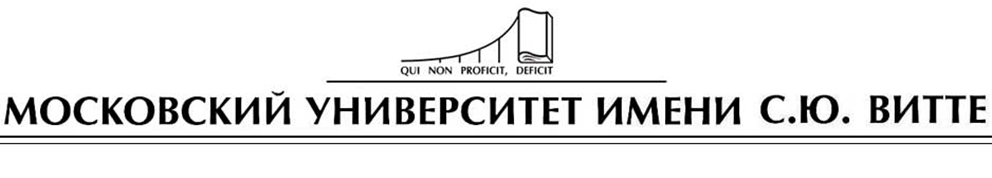 ОТЧЕТ о прохождении*___________________________________________/вид практики/_________________________________________________________/тип практики/Студентом (кой) ________ курса факультета ________________________________________________________________________________________________________(фамилия, имя, отчество)Место прохождения практики _______________________________________Период практики  с __________________по_________________Структура отчета о прохождении практикиТитульный листОглавлениеВВЕДЕНИЕВо введении ставятся цель и задачи прохождения практики, обозначается место ее прохождения, а также раскрывается суть деятельности обучающегося во время практики.ОСНОВНАЯ ЧАСТЬВ основной части содержится перечень информации, предусмотренный Программой соответствующей практики и обозначенный в Индивидуальном задании на практику.ЗАКЛЮЧЕНИЕВ заключении формулируются основные выводы о проделанной работе.СПИСОК ИСПОЛЬЗОВАННЫХ ИСТОЧНИКОВ И ЛИТЕРАТУРЫ Список использованных источников может содержать перечень нормативных правовых источников, учебных, научных и периодических изданий, используемых обучающимся для выполнения программы практики.ПРИЛОЖЕНИЯВ приложения могут включаться копии документов (нормативных актов, отчетов и др.), изученных и использованных обучающимся в период прохождения практики, могут быть отражены и указаны реальные процессы, происходящие на предприятии (в организации) и дополняющие изложенный в Отчете материал (например, копии заполненных документов, расчетные материалы), а также иные материалы и документы.Приложение 6ШТАМПОРГАНИЗАЦИИОтзыв-характеристикаОбучающийся ________________________________________________                                                                                                                                                                                                                                                                                                                                                                      /ф.и.о./ ____ курса ______________________ факультета Частного образовательного учреждения высшего образования «Московский университет имени С.Ю. Витте» в период с ____ 201__ г. по ____ 201__ г. прошел(ла) _________________________________ практику по направлению подготовки                                      /вид практики/ (специальности) ___________________________________________________в__________________________________________________________________                                                                     /наименование организации/Практика была организована в соответствии с разработанной ЧОУВО «МУ им. С.Ю. Витте» программой и индивидуальным заданием на практику. За время прохождения практики ___________________________________                                                                                                           /ф.и.о./показал (ла) необходимый уровень сформированности компетенций, развития практических навыков и умений в ходе выполнения определенных видов работ, связанных с будущей профессиональной деятельностью. (указываются положительные стороны практиканта, а также недостатки при решении задач практики (при наличии))______________________________________________________________________________________________________________________________________Руководитель практикиот организации*                    __________________________ (И.О. Фамилия)М.П.Приложение 7РАСПОРЯЖЕНИЕдекана __________ факультетаМоскваО направлении на практикуОБЯЗЫВАЮ:В соответствии с учебными планами направить для прохождения  ______________________________________нижеперечисленных студентов:                             /вид практики/Декан факультета                                                                                                    ФИОПриложение 9Образцы заполнения документовПриложение 2к Порядку организации и проведения практики обучающихся, осваивающих основные профессиональные образовательные программы высшего образованияЗаведующему кафедрой  Психологии, педагогики и социально-гуманитарных дисциплин  (наименование  кафедры)Алямкиной Е.А. (фамилия, инициалы заведующего кафедрой)от обучающегося   2  курсаформа обучения  очнаяфакультет  управления   фамилия  Иванов имя  Пётр    отчество  Сергеевич    № договора/студ. билета   ГБУД572/10  ЗаявлениеПрошу предоставить мне с « 06 » июля 2018 г.  по «19» июля 2018 г. место для прохождения учебной практики (ознакомительной практики)                                                                                                                     (вид и тип практики)в  ГБОУ СОШ г. Москвы № 1234  (наименование организации)Руководитель практики от организации ___Фёдорова А.А._____________________                                                                                              /ФИО руководителя практики, вносится зав. кафедрой/Направление подготовки (специальность) программы ВО 44.03.02 «Психолого-педагогическое образование»Профиль (специализация, направленность)* __________________________________Контактный телефон (обучающегося)  8 (916) 765-43-21Дата 15.05.2018 г.                                                                    Подпись __Ковалев_____  Руководитель практики от Университета             Славинская Ю.В._________________ (филиала Университета)                               /ФИО руководителя практики, вносится зав. кафедрой/Заведующий кафедрой   _____Алямкина Е.А.______      ______Алямкина Е.А._____                                                                  /подпись/                                /ФИО зав. кафедрой/* кроме учебной практикиПРИЛОЖЕНИЕ к Порядку организации и проведения практики обучающихся, осваивающих основные профессиональные образовательные программы высшего образованияЗаведующему кафедрой   «Психологии, педагогики и социально-гуманитарных дисциплин» (наименование  кафедры)Алямкиной Е.А. (фамилия, инициалы заведующего кафедрой)от обучающегося   2  курсаформа обучения  очнаяфакультет  управления   фамилия Степанов имя Иван    отчество Павлович  №  договора/студ. билета ГБУД510/12  Заявление на прохождение практики в организациина территории г. Москвы*Прошу разрешить мне прохождение  учебной практики  (практики по получениюпервичных профессиональных умений и навыков)(вид и тип практики)в  Детском центре «Светлячок»  (наименование организации)расположенной по адресу:  123456, г. Москва, ул. Московская д. 1. в период    с « 06 » июля 2018 г.  по «19» июля 2018 г.Прошу назначить руководителем практики от организации Васильеву А.М.                                                                                        /ФИО руководителя практики, указывается обучающимся/Направление подготовки (специальность) программы ВО 44.03.02 «Психолого-педагогическое образование»Профиль (специализация, направленность)**__________________________________Контактный телефон (обучающегося) 8 (925) 999-99-99Приложение - документ, подтверждающий предоставление мне места практики в вышеуказанные сроки:  договор о проведении практики.Дата 15.05.2018                                                                    Подпись   Степанов  Руководитель практики от Университета     Славинская Ю.В._____________________ (филиала Университета)                     /ФИО руководителя практики, вносится зав. кафедрой/Заведующий кафедрой                        Алямкина                               Алямкина Е.А.                                                                 /подпись/                                           /ФИО зав. кафедрой/* указывается название города, где расположен Университет (филиал Университета)** кроме учебной практикиПриложение к Порядку организации и проведения практики обучающихся, осваивающих основные профессиональные образовательные программы высшего образованияЗаведующему кафедрой  Психологии, педагогики и социально-гуманитарных дисциплин (наименование  кафедры)Алямкиной Е.А. (фамилия, инициалы заведующего кафедрой)от обучающегося   2  курсаформа обучения  очнаяфакультет  управления   фамилия Титова имя Ольга    отчество Николаевна   №  договора/студ. билета ГБУД577/15  Заявление на прохождение практики в организации за пределами  г. Москвы*Прошу разрешить мне прохождение учебной практики (практики по получениюпервичных профессиональных умений и навыков)(вид и тип практики)в  ГБОУ СОШ г. Санкт-Петербурга № 3333  (наименование организации)расположенной по адресу:  123456, г. Санкт-Петербург, ул. Северная, д. 2.в период    с «06 » июля 2018 г.  по «19» июля 2018 г.    Расходы, связанные с выездом до места практики и обратно, а также расходы по проживанию в период практики принимаю на себя. В выплате суточных и возмещении дополнительных расходов не нуждаюсь.Прошу назначить руководителем практики от организации  Савельева Н.М.                                                                                                  /ФИО руководителя практики, указывается обучающимся/Направление подготовки (специальность) программы ВО 44.03.02 «Психолого-педагогическое образование»Профиль (специализация, направленность)** Контактный телефон (обучающегося) 8(916) 211-11-22Приложение - документ, подтверждающий предоставление мне места практики в вышеуказанные сроки:  договор о проведении практики.Дата 15.05.2018                                                                   Подпись Титова Руководитель практики от Университета       Алямкина Е.А. (филиала Университета)                                            /ФИО руководителя практики, вносится зав. кафедрой/Заведующий кафедрой                   Алямкина                       Алямкина Е.А.                                                                                           /подпись/                                                /зав. кафедрой/*   указывается название города, где расположен Университет (филиал Университета)** кроме учебной практикиПриложение к Порядку организации и проведения практики обучающихся, осваивающих основные профессиональные образовательные программы                высшего образованияЗаведующему кафедрой  Психологии, педагогики и социально-гуманитарных дисциплин (наименование  кафедры)Алямкиной Е.А. (фамилия, инициалы заведующего кафедрой)от обучающегося   2  курсаформа обучения  очнаяфакультет  экономики и финансов   фамилия  Иванов имя  Иван    отчество  Иванович   №  договора/студ. билета ГБФД577/00  Заявление*Прошу предоставить мне с «06 » июля 2018 г.  по «19» июля 2018 г. место для прохождения  учебной практики (ознакомительной практики)(вид и тип практики)на  кафедре Психологии, педагогики и социально-гуманитарных дисциплин                                                                                                                         (наименование подразделения Университета (филиала Университета)Направление подготовки (специальность) программы ВО 44.03.02 «Психолого-педагогическое образование»Профиль (специализация, направленность)**_________________________________Контактный телефон (обучающегося) 8 (916) 555-55-55Дата 15.05.2018                                                                    Подпись Иванов  Руководитель практики от Университета                      Славинская Ю.В. (филиала Университета)                                            /ФИО руководителя практики, вносится зав. кафедрой/Заведующий кафедрой                   Алямкина                       Алямкина Е.А.                                                                                           /подпись/                                                /зав. кафедрой/*   только при условии прохождения практики на кафедре или в ином подразделении Университета (филиала Университета)** кроме учебной практикиПриложение 3к Порядку организации и проведения практики обучающихся, осваивающих основные профессиональные образовательные программы                высшего образованияРАБОЧИЙ ГРАФИК (ПЛАН)проведения Учебной практики (ознакомительной практики)                                     /вид и тип практики/Студенту Ивановой Елене ВасильевнеНаправление подготовки  (специальность)                              44.03.02 «Психолого-педагогическое образование»                                   /шифр, наименование направления подготовки (специальности)/Направленность (специализация)**______________ __________Вид практики    УчебнаяТип практики    Ознакомительная практика Срок прохождения практики:  с 06.07.2018г. по 19.07.2018 г.Организация:  ГБОУ СОШ г. Москвы № 1111Приложение 4к Порядку организации и проведения практики обучающихся, осваивающих основные профессиональные образовательные программывысшего образования ИНДИВИДУАЛЬНОЕ ЗАДАНИЕ Студенту             Петровой Ольге АндреевнеНаправление  подготовки (специальность)      44.03.02 Психолого-педагогическое образованиеВид практики  Учебная практикаТип практики  Ознакомительная практика  Срок прохождения практики:  с 06.07.2018г. по 19.07.2018 г.Организация:    ГБОУ СОШ г. Москвы №1111Инструктаж по ознакомлению с требованиями охраны труда, техники безопасности, пожарной безопасности, а также правилами внутреннего трудового распорядка на предприятии с обучающимся проведён.Петрова     /Петрова О.А./Подпись                      ФИО«06»  июля  2018 гМосква   2018Индивидуальное заданиеСодержание практикиЦель практики - овладение необходимыми общекультурными, универсальными компетенциями, систематизация, обобщение и углубление теоретических знаний, а также общее знакомство с организационной структурой образовательного учреждения на основе наблюдения за образовательным процессом.Задачи практики - обобщение, систематизация, конкретизация и закрепление теоретических знаний на основе изучения опыта работы конкретного образовательного учреждения по учебному, воспитательному и организационно-методическому направлениям  деятельности;- приобретение навыков и умений по профессиональной деятельности в области психолого-педагогического сопровождения учебно-воспитательного процесса на основе наблюдения за ним;- овладение необходимым набором универсальных компетенций.- изучение нормативно-правовых и административно-организационных особенностей образовательного учреждения;- изучение особенности организации учебно-воспитательного процесса в учреждении;- изучение социально-педагогической деятельности образовательного учреждения.Практика проводится в 4 этапаПодготовительный, в содержание которого входит знакомство с правилами внутреннего распорядка образовательного учреждения, ознакомление с направлениями деятельности образовательного учреждения,инструктаж по технике безопасности.Адаптивно-производственный, в содержание которого входит изучение  документации, в том числе знакомство с учредительными документами, организационной структурой образовательного учреждения, беседы с руководством практики от учреждения,  знакомство с должностными инструкциями персонала.Основной, в содержание которого входит осуществление действий, связанных с исполнением должностных обязанностей психолого-педагогического характера работников образовательного учреждения.Завершающий, в содержание которого входит анализ и систематизация материала, оформление отчета и предоставление его руководителю.Продолжительность и практики – 2 недели Планируемые результаты практикиПриложение 5 к Порядку организации и проведения практики обучающихся, осваивающих основные профессиональные образовательные программы                высшего образованияОТЧЕТ о прохожденииУчебной практики /вид практики/Практики по получению профессиональных умений и опыта профессиональной деятельности,/тип практики/Студентом (кой) 2 курса факультета УправленияПетровой Еленой СергеевнойМесто прохождения практики ГБОУ СОШ № 7777Практика проходила с 06. 07. 2018 г. по 19.07.2018 г.Дата сдачи отчета _____________________________________Защита с оценкой:________________________Руководитель практики от Университета: Пшеничная В.В.Москва 2018Структура отчета о прохождении практикиТитульный листОглавлениеВВЕДЕНИЕВо введении ставятся цель и задачи прохождения практики, обозначается место ее прохождения, а также раскрывается суть деятельности обучающегося во время практики.ОСНОВНАЯ ЧАСТЬВ основной части содержится перечень информации, предусмотренный Программой соответствующей практики и обозначенный в Индивидуальном задании на практику.ЗАКЛЮЧЕНИЕВ заключении формулируются основные выводы о проделанной работе.СПИСОК ИСПОЛЬЗОВАННЫХ ИСТОЧНИКОВ И ЛИТЕРАТУРЫ Список использованных источников может содержать перечень нормативных правовых источников, учебных, научных и периодических изданий, используемых обучающимся для выполнения программы практики.ПРИЛОЖЕНИЯВ приложения могут включаться копии документов (нормативных актов, отчетов и др.), изученных и использованных обучающимся в период прохождения практики, могут быть отражены и указаны реальные процессы, происходящие на предприятии (в организации) и дополняющие изложенный в Отчете материал (например, копии заполненных документов, расчетные материалы), а также иные материалы и документы.Пример оглавления отчётаВВЕДЕНИЕ……………   ……………………………………………………...3РАЗДЕЛ 1. О психологической студии «Семейные ценности»….…..…….51.1.Описание психологической студии «Семейные ценности»……….…….51.2. Контингент студии «Семейные ценности»…… …………………….……61.3. Организационно-правовые аспекты психологической студии «Семейные ценности»………………………………………………….…..……61.4. Здоровьесберегающие технологии применяемые в психологической студии «Семейные ценности..............................................................................10РАЗДЕЛ 2.Практика в психологической студии «Семейные ценности» и приобретенные навыки………………..……………………………..……….....112.1 Игры по-Бахотскому…………………………….……..……………………112.2. Игра в глину…………………………………………….……………......152.3. Психологические консультации……………………….……………….162.4. Письма психологу…………………………….…………….…………...212.5. Тест Люшера…………………………………………….……………….22ЗАКЛЮЧЕНИЕ…………………………………………….………..……...24СПИСОК ЛИТЕРАТУРЫ………………………………….………….…..27ПРИЛОЖЕНИЯ…………………………..…………….……..……………29Приложение 6к Порядку организации и проведения практики обучающихся, осваивающих основные профессиональные образовательные программы                высшего образования (Штамп организации)Отзыв-характеристика       Сообщаем, что обучающийся ____ курса ______________________ факультета Частного образовательного учреждения высшего образования «Московский университет имени С.Ю. Витте» ___________________________                                                                                                                     /ф.и.о./ с ____ 201__ г. по ____ 201__ г. прошел(ла) __________________________практику по направлению подготовки (специальности) __________________________________в___________________________________________________________________                                                                     /наименование организации/Практика была организована в соответствии с разработанной ЧОУВО «МУ им. С.Ю. Витте» программой и индивидуальным заданием на практику. За время прохождения практики ___________________________________                                                                                                           /ф.и.о./показал (ла) необходимый уровень сформированности компетенций, развития практических навыков и умений в ходе  выполнения определенных видов работ, связанных с будущей профессиональной деятельностью. ____________________________________________________________________________________________________________________________________________________________________________________________________________Руководитель практикиот организации*                    __________________________ (И.О.Фамилия)М.П.* если руководитель практики от организации не является лицом, на подпись которого ставится печать организации, тогда его подпись подтверждается уполномоченным сотрудником (например, в отделе кадров) и заверяется печатью.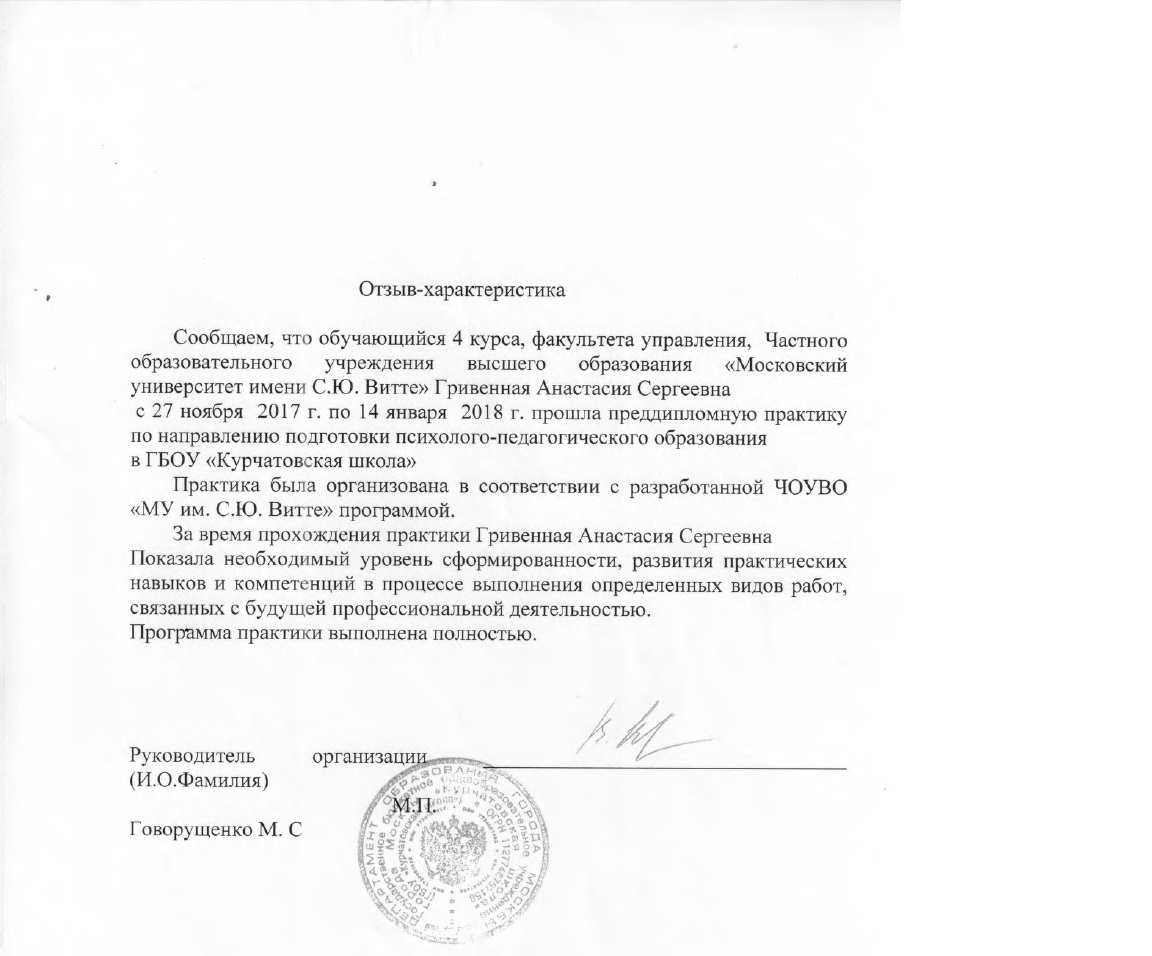 Приложение 7к Порядку организации и проведения практики обучающихся, осваивающих основные профессиональные образовательные программы                высшего образованияРАСПОРЯЖЕНИЕдекана  факультета УправленияМоскваО направлениина практикуОБЯЗЫВАЮ:В соответствии с учебными планами направить для прохождения  учебной практики (ознакомительная практика) нижеперечисленных студентов:/вид и тип практики/СОДЕРЖАНИЕ№ с.1. Общие положения1.1. Вид, тип, способ и форма проведения практики1.2. Цели, задачи и нормативно-правовая база практики1.3. Перечень планируемых результатов обучения при прохождении практики, соотнесенных с планируемыми результатами освоения образовательной программы1.4. Место практики в структуре образовательной программе1.5. Объем практики в зачетных единицах и ее продолжительность в неделях либо в академических часах2. Содержание практики2.1. Этапы практики и виды выполняемых работ 2.2. Задания студентам на практику2.3. Особенности прохождения практики инвалидами и лицами с ограниченными возможностями здоровья3. Формы отчетности по практике4.Оценочные средства для проведения промежуточной аттестации обучающихся по практике 5. Перечень учебной литературы и ресурсов сети "Интернет", необходимых для проведения практики6. Перечень информационных технологий, используемых при проведении практики, включая перечень программного обеспечения и информационных справочных систем (при необходимости)7. Описание материально-технической базы, необходимой для проведения практики8. Сведения об утверждении программы практики и внесении изменений9. Приложения33458999101616191921212123КодыкомпетенцииСодержание компетенцийУК-1Способен осуществлять поиск, критический анализ и синтез информации, применять системный подход для решения поставленных задачУК-2Способен определять круг задач в рамках поставленной цели и выбирать оптимальные способы их решения, исходя из действующих правовых норм, имеющихся ресурсов и ограниченийУК-3Способен осуществлять социальное взаимодействие и реализовывать свою роль в командеУК-4Способен осуществлять деловую коммуникацию в устной и письменной формах на государственном языке Российской Федерации и иностранном(ых) языке(ах)УК-5Способен воспринимать межкультурное разнообразие общества в социально-историческом, этическом и философском контекстахУК-6Способен управлять своим временем, выстраивать и реализовывать траекторию саморазвития на основе принципов образования в течение всей жизниУК-7Способен поддерживать должный уровень физической подготовленности для обеспечения полноценной социальной и профессиональной деятельностиУК-8Способен создавать и поддерживать безопасные условия жизнедеятельности, в том числе при возникновении чрезвычайных ситуацийПланируемые результаты освоениями образовательной программы бакалавриата (коды и содержание инструментально оцениваемых  компетенций)Критерии достижения планируемых результатов обучения по практике по категориямКритерии достижения планируемых результатов обучения по практике по категориямКритерии достижения планируемых результатов обучения по практике по категориямПланируемые результаты освоениями образовательной программы бакалавриата (коды и содержание инструментально оцениваемых  компетенций)ЗнатьУметьВладетьУК-1 Способен осуществлять поиск, критический анализ и синтез информации, применять системный подход для решения поставленных задачосновы и особенности поиска, критического анализа и синтеза информации, применять системный подход для решения поставленных задачнавыком поиска, критического анализа и синтеза  информации, применения системного подхода для решения поставленных задачУК-2 Способен определять круг задач в рамках поставленной цели и выбирать оптимальные способы их решения, исходя из действующих правовых норм, имеющихся ресурсов и ограниченийосновные правовые нормы определять круг задач в рамках поставленной цели навыком выбора оптимальных способов  решения задач, исходя из действующих правовых норм, имеющихся ресурсов и ограниченийУК-3 Способен осуществлять социальное взаимодействие и реализовывать свою роль в командеосновы и особенности социальной коммуникации и взаимодействияосуществлять социальное взаимодействие и реализовывать свою роль в команденавыком эффективного социального взаимодействия и реализации своей роли в командеУК-4 Способен осуществлять деловую коммуникацию в устной и письменной формах на государственном языке Российской Федерации и иностранном(ых) языке(ах)основы и особенности деловой коммуникацииосуществлять деловую коммуникацию в устной и письменной формах на государственном языке Российской Федерации и иностранном(ых) языке(ах)навыком деловой коммуникации в устной и письменной формах на государственном языке Российской Федерации и иностранном(ых) языке(ах)УК-5 Способен воспринимать межкультурное разнообразие общества в социально-историческом, этическом и философском контекстахосновы и особенности межкультурного обществавоспринимать межкультурное разнообразие общества в социально-историческом, этическом и философском контекстахнавыком работы в межкультурном коллективеУК-6 Способен управлять своим временем, выстраивать и реализовывать траекторию саморазвития на основе принципов образования в течение всей жизниосновы и особенности управления временемуправлять своим временем, выстраивать и реализовывать траекторию саморазвития на основе принципов образования в течение всей жизнинавыками эффективного тайм-менеджментаУК-7 Способен поддерживать должный уровень физической подготовленности для обеспечения полноценной социальной и профессиональной деятельностиОсновы ЗОЖподдерживать должный уровень физической подготовленности для обеспечения полноценной социальной и профессиональной деятельностиспособностью поддерживать должный уровень физической подготовленности для обеспечения полноценной социальной и профессиональной деятельностиУК-8 Способен создавать и поддерживать безопасные условия жизнедеятельности, в том числе при возникновении чрезвычайных ситуацийосновы и особенности БЖДсоздавать и поддерживать безопасные условия жизнедеятельности, в том числе при возникновении чрезвычайных ситуацийспособностью создавать и поддерживать безопасные условия жизнедеятельности, в том числе при возникновении чрезвычайных ситуаций№Вид практикиТрудоемкость в зачетных единицахТрудоемкость в часахПродолжитель-ность в неделях1Учебная практика (ознакомительная практика)31082№Разделы(этапы)практикиВиды выполняемых работВиды выполняемых работПериод выполнения работ в неделях№Разделы(этапы)практикиВиды работСодержание выполняемых учебно-практических задачПериод выполнения работ в неделях1Подготовительный этапЗнакомство с правилами внутреннего распорядка образовательного учреждения.Инструктаж по технике безопасности.За 1 неделю  до начала практики1Подготовительный этапОзнакомление с направлениями деятельности образовательного учреждения.Изучение документов, отражающих направлениями деятельности образовательного учреждения.1 день2Адаптивно-производственный этапИзучение  документации, в том числе знакомство с учредительными документами.Ознакомление с организационной структурой образовательного учрежденияБеседы с руководством практики от учреждения. Знакомство с должностными инструкциями персонала.5 дней3Основной этап практикиНаблюдение за учебно-воспитательным процессомработа студентов в соответствии с планом-заданием5 дней4Завершающий этап.Сбор и анализ материала, полученного в ходе практики.Подготовка отчета о практике.Консультации по спорным вопросам с руководителем практики.3 дня5Защита итогов учебной практики (в соответствие с расписанием)Предоставление отчета о прохождении практики руководителю.Защита отчета на кафедре.в соответст-вии с расписаниемПериодСодержание заданияФормируемые компетенцииСтруктурное подразделение организацииЗа 1 неделю до начала практикиОрганизационный  этап.  Оформление документов на практику, ознакомление с требованиями по прохождению практики и правилами оформления документов по практике. Составление индивидуального плана-задания  прохождения практики руководителем практики от Университета.УК-1-8Университет им. С.Ю. Витте1-я неделяВ ходе практики студент должен:дать общую характеристику образовательного учрежденияи отразить в отчете:-наименование, цель создания учреждения; -организационно-правовую форму и форму собственности;  -основные учредительные документы, внутреннюю организационно-распорядительную документацию, в т.ч. положения, должностные инструкции, учебно-методическое обеспечение образовательного процесса и т. п.;  - социальную значимость образовательного учреждения;  -масштабы, особенности деятельности;дать характеристику организационной структуры управления образовательным учреждением, отразить в отчете:- характеристику основных подразделений;- характеристику основных законодательных документов и внутренних регламентов учреждения;изучить особенности организации учебно-воспитательного процесса, отразить в отчете:- количественные и качественные характеристики и особенности контингента образовательного учреждения;- учебно-методическое и материально-техническое обеспечение учрежденияУК-1-8Организация, где проходит практика2-я неделяВ ходе практики студент должен:дать характеристику учебно-воспитательной и социально-педагогической деятельности образовательного учреждения и отразить в отчете:  - нормативные документы, регламентирующие данную деятельность;- особенности социально-педагогической работы в данном учреждении;- особенности взаимодействия с органами опеки и другими государственными службами;- особенности взаимодействия с семьёй; - особенности взаимодействия с другими образовательными учреждениями и построения индивидуальных образовательных траекторий учащихся на данной основе.- характеристики успеваемости обучающихся;- основные методики обучения и воспитания, применяемые в учреждении;- особенности межличностного общения обучающихся во внеурочное время;- педагогические приёмы конкретных педагогов, их особенности деятельности;- особенности и психолого-педагогические трудности обучающихся в освоении учебных предметов деятельность педагогов по помощи в их преодолении;- основные внеурочные мероприятия, организуемые педагогами.УК-1-8Практика в средней общеобразовательной школе2-я неделяВ ходе практики студент должен:дать характеристику учебно-воспитательной и социально-педагогической деятельности образовательного учреждения и отразить в отчете:  - нормативные документы, регламентирующие данную деятельность;- особенности социально-педагогической работы в данном учреждении;- особенности взаимодействия с органами опеки и другими государственными службами;- распорядок дня дошкольников;- особенности развивающей предметно-пространственной среды в дошкольном учреждении;- основные методики обучения и воспитания, применяемые в учреждении;- особенности межличностного общения дошкольников;- особенности игровой деятельности дошкольников;- педагогические приёмы конкретных педагогов, их особенности деятельности;- структуру и содержание процесса подготовки дошкольников к школьному обучению, его особенности;- особенности взаимодействия с семьёй по вопросам подготовки дошкольников к школе; - особенности взаимодействия со средней общеобразовательной школой по вопросам готовности дошкольников к школьному обучению в контексте построения индивидуальных образовательных траекторий детей и обеспечения преемственности образования.УК-1-8Практика в дошкольном образовательном учреждении2-я неделяВ ходе практики студент должен:дать характеристику учебно-воспитательной и социально-педагогической деятельности образовательного учреждения и отразить в отчете:  - нормативные документы, регламентирующие данную деятельность;- психолого-педагогические условия особенности обучения и развития обучающихся средствами ДО;- форму организации работы с детьми и подростками в ДО (клуб, кружок и пр.)- основные методики обучения и воспитания, применяемые в учреждении;- особенности межличностного общения обучающихся;- особенности педагогического общения сотрудников организации ДО и психолого-педагогического взаимодействия с обучающимися в образовательном процессе;- педагогические приёмы конкретных педагогов, их особенности деятельности;- особенности работы организации ДО по коррекции трудностей и помощи детям в учёбе (для школьников)- особенности работы организации ДО по подготовке детей к школьному обучению (для дошкольников)- особенности профориентационной работы организации ДО (для подростков)- особенности социально-педагогической работы в данном учреждении;- особенности взаимодействия с другими образовательными учреждениями по вопросам обеспечения непрерывного образования и построения образовательной траектории детей и подростков;- особенности взаимодействия с семьёй по вопросам всестороннего развития обучающихся;- особенности взаимодействия со средней общеобразовательной школой по вопросам готовности дошкольников к школьному обучению в контексте построения индивидуальных образовательных траекторий детей и обеспечения преемственности образования.УК-1-8Практика в организации дополнительного образования 2-я неделяВ ходе практики студент должен:дать характеристику социально-педагогической деятельности образовательного учреждения и отразить в отчете:  - нормативные документы, регламентирующие данную деятельность;- особенности социально-педагогической работы в данном учреждении;- особенности взаимодействия с другими образовательными учреждениями по вопросам социализации обучающихся;- особенности взаимодействия с семьёй по вопросам успеваемости обучающихся;- особенности взаимодействия с семьёй по вопросам коррекции и профилактики девиантного и (или) асоциального поведения подростков.УК-1-8Практика в органах соцопеки12-14 деньСбор и анализ материала. Подготовка отчёта и других документов по результатам прохождения практикиУК-1-8Для всех мест прохождения практикиЗащита итогов практики, отраженных в отчете – в соответствии с расписаниемВыставление зачета по учебной практикеУК-1-8Университет им. С.Ю. ВиттеТребования, предъявляемыек содержанию отчета по практикеВведение (указывается вид практики, в какие сроки и в какой организации студент проходил практику; краткий перечень основных работ  и заданий, выполненных в процессе практики)Требования, предъявляемыек содержанию отчета по практикеОсновная частьПервый раздел должен отражать результаты базового уровня в соответствии с индивидуальным заданием. Второй раздел должен отражать результаты повышенного уровня в соответствии с индивидуальным заданием. Также описываются практические задачи, решаемые практикантом за время прохождения практики, перечень невыполненных заданий и неотработанных запланированных вопросов с указанием причин.Требования, предъявляемыек содержанию отчета по практикеЗаключения (необходимо описать навыки и умения, приобретенные за время прохождения практики; подготовить предложения по совершенствованию организации работы организации, в которой проходила практика; сделать индивидуальные выводы о практической значимости для себя проведенного вида практики)Требования, предъявляемыек содержанию отчета по практикеПриложений (планы занятий, протоколы наблюдений, результаты диагностики и пр. в период прохождения практики)Основные требования, предъявляемые к оформлению отчета по практикеОтчет должен быть выполнен в программе Microsoft Word, шрифтом Times New Roman, 14 пт, с 1,5 интервалом, объем отчета – 25-30 страниц печатного текстаОсновные требования, предъявляемые к оформлению отчета по практикеВ отчет могут входить приложения (таблицы, графики, заполненные бланки и т.п.) объемом не более 20 страниц (приложения (иллюстрационный материал) в общее количество страниц отчета не входят)Основные требования, предъявляемые к оформлению отчета по практикеФамилии, названия учреждений, организаций, фирм и другие имена собственные приводят на языке оригиналаОсновные требования, предъявляемые к оформлению отчета по практикеСтраницы отчета нумеруют арабскими цифрами с соблюдением сквозной нумерации по всему тексту, номер проставляется в правой нижней части листа без точки в конце номераОсновные требования, предъявляемые к оформлению отчета по практикеСхемы, рисунки, таблицы и другой иллюстративный материал, расположенный на отдельных листах, включаются в общую нумерацию страниц, но не засчитываются в объем работыОсновные требования, предъявляемые к оформлению отчета по практикеТитульный лист  включается в общую нумерацию страниц, однако номер страницы на титульном листе не проставляетсяОсновные требования, предъявляемые к оформлению отчета по практикеЦифровой материал должен оформляться в виде таблиц, таблицу следует располагать в отчете непосредственно после текста, в котором она упоминается впервые, или на следующей странице, на все приводимые таблицы должны быть ссылки в тексте отчета, каждая таблица должна иметь заголовокОсновные требования, предъявляемые к оформлению отчета по практикеПри написании текста отчета кроме навыков, приобретенных за время прохождения практики, важно показать проблемы и противоречия, возникшие в ходе практики и предложить пути разрешения этих проблемОценкаДиапазон критерия оцениванияЗачтеноот 50 до 100 балловНе зачтено49 балов и менееЗав. каф. ППСГДк.психол.н. Алямкина Е.А.КодыкомпетенцииСодержание компетенцийУК-1Способен осуществлять поиск, критический анализ и синтез информации, применять системный подход для решения поставленных задачУК-2Способен определять круг задач в рамках поставленной цели и выбирать оптимальные способы их решения, исходя из действующих правовых норм, имеющихся ресурсов и ограниченийУК-3Способен осуществлять социальное взаимодействие и реализовывать свою роль в командеУК-4Способен осуществлять деловую коммуникацию в устной и письменной формах на государственном языке Российской Федерации и иностранном(ых) языке(ах)УК-5Способен воспринимать межкультурное разнообразие общества в социально-историческом, этическом и философском контекстахУК-6Способен управлять своим временем, выстраивать и реализовывать траекторию саморазвития на основе принципов образования в течение всей жизниУК-7Способен поддерживать должный уровень физической подготовленности для обеспечения полноценной социальной и профессиональной деятельностиУК-8Способен создавать и поддерживать безопасные условия жизнедеятельности, в том числе при возникновении чрезвычайных ситуацийПланируемые результаты освоениями образовательной программы бакалавриата (коды и содержание инструментально оцениваемых  компетенций)Критерии достижения планируемых результатов обучения по практике по категориямКритерии достижения планируемых результатов обучения по практике по категориямКритерии достижения планируемых результатов обучения по практике по категориямПланируемые результаты освоениями образовательной программы бакалавриата (коды и содержание инструментально оцениваемых  компетенций)ЗнатьУметьВладетьУК-1 Способен осуществлять поиск, критический анализ и синтез информации, применять системный подход для решения поставленных задачосновы и особенности поиска, критического анализа и синтеза информации, применять системный подход для решения поставленных задачнавыком поиска, критического анализа и синтеза  информации, применения системного подхода для решения поставленных задачУК-2 Способен определять круг задач в рамках поставленной цели и выбирать оптимальные способы их решения, исходя из действующих правовых норм, имеющихся ресурсов и ограниченийосновные правовые нормы определять круг задач в рамках поставленной цели навыком выбора оптимальных способов  решения задач, исходя из действующих правовых норм, имеющихся ресурсов и ограниченийУК-3 Способен осуществлять социальное взаимодействие и реализовывать свою роль в командеосновы и особенности социальной коммуникации и взаимодействияосуществлять социальное взаимодействие и реализовывать свою роль в команденавыком эффективного социального взаимодействия и реализации своей роли в командеУК-4 Способен осуществлять деловую коммуникацию в устной и письменной формах на государственном языке Российской Федерации и иностранном(ых) языке(ах)основы и особенности деловой коммуникацииосуществлять деловую коммуникацию в устной и письменной формах на государственном языке Российской Федерации и иностранном(ых) языке(ах)навыком деловой коммуникации в устной и письменной формах на государственном языке Российской Федерации и иностранном(ых) языке(ах)УК-5 Способен воспринимать межкультурное разнообразие общества в социально-историческом, этическом и философском контекстахосновы и особенности межкультурного обществавоспринимать межкультурное разнообразие общества в социально-историческом, этическом и философском контекстахнавыком работы в межкультурном коллективеУК-6 Способен управлять своим временем, выстраивать и реализовывать траекторию саморазвития на основе принципов образования в течение всей жизниосновы и особенности управления временемуправлять своим временем, выстраивать и реализовывать траекторию саморазвития на основе принципов образования в течение всей жизнинавыками эффективного тайм-менеджментаУК-7 Способен поддерживать должный уровень физической подготовленности для обеспечения полноценной социальной и профессиональной деятельностиОсновы ЗОЖподдерживать должный уровень физической подготовленности для обеспечения полноценной социальной и профессиональной деятельностиспособностью поддерживать должный уровень физической подготовленности для обеспечения полноценной социальной и профессиональной деятельностиУК-8 Способен создавать и поддерживать безопасные условия жизнедеятельности, в том числе при возникновении чрезвычайных ситуацийосновы и особенности БЖДсоздавать и поддерживать безопасные условия жизнедеятельности, в том числе при возникновении чрезвычайных ситуацийспособностью создавать и поддерживать безопасные условия жизнедеятельности, в том числе при возникновении чрезвычайных ситуацийПоказателиоценивания«Зачтено85-100 баллов«Зачтено 66-84 баллов«Зачтено» 50-65 баллов«Не зачтено» менее 49 балловОценивание выполнения подготовительного и рабочего этапов учебной практикиСтудент:- своевременно, качественно выполнил весь объем работы, требуемый программой практики;- показал глубокую теоретическую, методическую подготовку;умело применил полученные знания во время прохождения практики;ответственно и с интересом относился к своей работеСтудент:- демонстрирует достаточнополные знания всех профессионально-прикладных и методических вопросов в объеме программы практики;полностью выполнил программу, с незначительными отклонениями от качественных параметров;проявил себя как ответственный исполнитель, заинтересованный в будущей профессиональной деятельностиСтудент:- выполнил программу практики, однако часть заданий вызвала затруднения;- не проявил глубоких знанийтеории и умения применять еена практике, допускал ошибки в планировании и решении задач;- в процессе работы не проявил достаточной самостоятельности, инициативы и заинтересованностиСтудент:- владеет фрагментарнымизнаниями и не умеет применить их на практике, не способен самостоятельно продемонстрировать наличие знаний при решении заданий;- не выполнил программу практики в полном объемеОценивание содержания и оформления отчета по практике Отчет по практике выполнен вполном объеме и в соответствии с требованиями.Результативность практики представлена в количественной и качественной обработке. Материал изложен грамотно, доказательно. Свободно используются понятия, термины, формулировки. Студент соотносит выполненные задания с формированием компетенций.Грамотно использует профессиональную терминологию при оформлении отчетной документации по практике. Четко и полно излагает материал, но не всегда последовательно.Описывает и анализирует выполненные задания, но не всегда четко соотносит выполнение профессиональной деятельности с формированием определенной компетенцииНизкий уровень владения профессиональным стилем речи в изложении материала. Низкий уровень оформления документации по практике; низкий уровень владения методической терминологией. Не умеет доказательно представить материал. Отчет носит описательный характер, без элементов анализа. Низкое качество выполнения заданий, направленных на формирование компетенций.Документы по практике неоформлены в соответствиис требованиями. Описание и анализ видов профессиональной деятельности, выполненных заданий отсутствует или носит фрагментарный характерРуководитель практики*от предприятия_______________/………../«__»_____ 201 г.Руководитель практики от Университета(филиала Университета)____________/…………/«____»_____201__ г.№п/пЭтапы (периоды) практики Вид работСрок прохождения этапа (периода) практикиОтметка о выполнении123Руководитель практики*от предприятия_______________/………../«__»_____ 201 г.Руководитель практики от Университета(филиала Университета)____________/…………/«____»_____201__ г.ПериодСодержание заданияФормируемые компетенцииСтруктурное подразделениеВиды проделанной работы, результаты которой необходимо отразить в отчете:Виды проделанной работы, результаты которой необходимо отразить в отчете:Виды проделанной работы, результаты которой необходимо отразить в отчете:Тип практики*Тип практики*Тип практики*1-я неделя ……. N-я неделя Тип практики*Тип практики*Тип практики*N+1-я неделя……M-я неделяКод компетенцииСодержание компетенцииКод компетенцииВ результате прохождения практики студент долженВ результате прохождения практики студент долженВ результате прохождения практики студент долженКод компетенцииЗнатьУметьВладетьБазовый уровень Базовый уровень Базовый уровень Базовый уровень Повышенный уровеньПовышенный уровеньПовышенный уровеньПовышенный уровень«____» ______________ 201__ г.№ _______№ п/пФамилия,имя, отчество студента№ Личного делаФакультетНаправление подготовки/ специальностьФорма, технология и программаобученияСрок обученияНазвание организацииФИО руководителя от УниверситетаТип практики, период прохождения практикиФИО руководителя от организации – базы практикиРуководитель практики*от предприятияДмитриева  /Дмитриева Н.Н. /«6» июля  2018 г.Руководитель практики от Университета(филиала Университета)Славинская  / Славинская Ю.В. /«30»  июня 2018 г.№Разделы(этапы)практикиСодержание выполняемых работПериод выполнения работ в неделяхБазовый уровень (1)Базовый уровень (1)Базовый уровень (1)Базовый уровень (1)1Подготовительный этапОзнакомление с направлениями деятельности образовательного учреждения.За 1 неделю до начала практики1Подготовительный этапЗнакомство с правилами внутреннего распорядка образовательного учреждения.Инструктаж по технике безопасности.В первый день прохождения практики2Адаптивно-производственный этапОрганизационная часть2Адаптивно-производственный этапИзучение  документации, в том числе знакомство с учредительными документами, организационной структурой образовательного учреждения. Беседы с руководством практики от учреждения. Знакомство с должностными инструкциями персонала.1-я неделя№Разделы(этапы)практикиСодержание выполняемых работПериод выполнения работ в неделях3Основной этап                            Основная часть                            Основная часть3Основной этап                           Базовый уровень (1)                           Базовый уровень (1)3Основной этапИзучение особенности организации учебно-воспитательного процесса в учреждении, а именно:а) количественных и качественных характеристик и особенностей контингента образовательного учреждения;б) основных методик обучения и воспитания, применяемых в учреждении;в) педагогических приёмы конкретных педагогов, их особенностей деятельности;1 –я неделя3Основной этапПовышенный уровень (2)3Основной этапИзучение социально-педагогической деятельности образовательного учреждения, а именно: а) нормативных документов, регламентирующих данную деятельность;б) особенностей социально-педагогической работы в данном учреждении;в) особенностей взаимодействия с органами опеки и другими государственными службами;г) особенностей взаимодействия с семьёй; д) особенностей взаимодействия с другими образовательными учреждениями и построения индивидуальных образовательных траекторий учащихся на данной основе.2-я неделя4Завершающий этапАнализ материала.Оформление отчета и предоставление его руководителю.В течении 5 дней после окончания вида практикиРуководитель практики*от предприятияФёдорова   /Фёдорова М.С. /«06» июля  2018 г.Руководитель практики от Университета(филиала Университета)Славинская  / Славинская Ю.В. /«30»  июня 2018 г.ПериодСодержание заданияФормируемые компетенцииСтруктурное подразделениеВиды проделанной работы, результаты которой необходимо отразить в отчете: психолого-педагогическое сопровождение образовательного процесса в ДОУ (СОШ, организации ДО и пр.)Виды проделанной работы, результаты которой необходимо отразить в отчете: психолого-педагогическое сопровождение образовательного процесса в ДОУ (СОШ, организации ДО и пр.)Виды проделанной работы, результаты которой необходимо отразить в отчете: психолого-педагогическое сопровождение образовательного процесса в ДОУ (СОШ, организации ДО и пр.)Тип практики: ознакомительная практика Тип практики: ознакомительная практика Тип практики: ознакомительная практика Основная часть задания (базовый уровень)Основная часть задания (базовый уровень)Основная часть задания (базовый уровень)Основная часть задания (базовый уровень)1-я неделя Раздел 1. Изучение нормативно-правовых и административно-организационных особенностей образовательного учреждения, а именно:а) наименования, целей создания учреждения; б) организационно-правовой формы и формы собственности;  в) основных учредительных документов, внутренней организационно-распорядительной документации, в т.ч. положений, должностных инструкций, учебно-методического обеспечения образовательного процесса и т. п.; г) социальной значимости образовательного учреждения;  д) масштабов, особенностей деятельности;е) основных подразделений учреждения;ж) основных законодательных документов и внутренних регламентов учреждения.УК-1-8канцелярия, учебная часть1-я неделя Раздел 2. Изучение особенности организации учебно-воспитательного процесса в учреждении, а именно:а) количественных и качественных характеристик и особенностей контингента образовательного учреждения;б) основных методик обучения и воспитания, применяемых в учреждении;в) педагогических приёмы конкретных педагогов, их особенностей деятельности;УК-1-8канцелярия, учебная частьИндивидуальная часть задания (повышенный уровень)Индивидуальная часть задания (повышенный уровень)Индивидуальная часть задания (повышенный уровень)Индивидуальная часть задания (повышенный уровень)2-я неделяРаздел 3. Изучение социально-педагогической деятельности образовательного учреждения, а именно: а) нормативных документов, регламентирующих данную деятельность;б) особенностей социально-педагогической работы в данном учреждении;в) особенностей взаимодействия с органами опеки и другими государственными службами;г) особенностей взаимодействия с семьёй; д) особенностей взаимодействия с другими образовательными учреждениями и построения индивидуальных образовательных траекторий учащихся на данной основе.УК-1-8канцелярия, отдел по воспитательной работе2-я неделяРаздел 4. Систематизация результатов. Подготовка отчёта по практикеУК-1-8канцелярия, отдел по воспитательной работеКодыкомпетенцииСодержание компетенцийУК-1Способен осуществлять поиск, критический анализ и синтез информации, применять системный подход для решения поставленных задачУК-2Способен определять круг задач в рамках поставленной цели и выбирать оптимальные способы их решения, исходя из действующих правовых норм, имеющихся ресурсов и ограниченийУК-3Способен осуществлять социальное взаимодействие и реализовывать свою роль в командеУК-4Способен осуществлять деловую коммуникацию в устной и письменной формах на государственном языке Российской Федерации и иностранном(ых) языке(ах)УК-5Способен воспринимать межкультурное разнообразие общества в социально-историческом, этическом и философском контекстахУК-6Способен управлять своим временем, выстраивать и реализовывать траекторию саморазвития на основе принципов образования в течение всей жизниУК-7Способен поддерживать должный уровень физической подготовленности для обеспечения полноценной социальной и профессиональной деятельностиУК-8Способен создавать и поддерживать безопасные условия жизнедеятельности, в том числе при возникновении чрезвычайных ситуаций«30» _июня  2018 г.№ 30.151РН№ п/пФамилия,имя, отчество№ Личного делаНаправление подготовки/ специальностьФорма, технология и программаобученияСрок обученияНазвание организацииФИО руководителя от УниверситетаФИО руководителя от организации – базы практикиСпособ 1ИвановИван ИвановичМУД2721/15/344.03.02Психолого-педагогическое образование(уровеньбакалавриата)Очная форма обучения, Основная профессиональная образовательная программа4 годаГБОУ СОШ № 5555Славинская Ю.В.Александрова Александра Александровнастационарная2Петров Пётр ПетровичМУД2721/15/344.03.02Психолого-педагогическое образование(уровеньбакалавриата)Очная форма обучения, Основная профессиональная образовательная программа4 годаДОУ «Детский сад № 1111»Славинская Ю.В.Валентинова Валентина ВалентиновнастационарнаяДекан факультетаРибокене                                Е.В.Рибокене